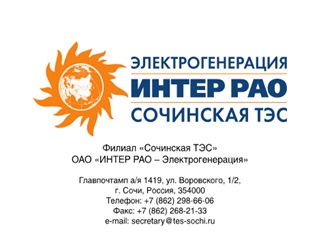 Филиал «Сочинская ТЭС» Акционерное общество «Интер РАО – Электрогенерация»Главпочтамт а/я 313, ул. Воровского, ½, г. Сочи, Россия, 354000Тел.: +7 (862) 296-24-00, Факс: +7 (862) 268-21-33, E-mail: secretary_stes@interrao.ruПРОТОКОЛзаседания Закупочной комиссии по вскрытию конвертовс заявками на участие в открытом запросе предложений г. СочиПОВЕСТКА:Вскрытие конвертов с предложениями на участие в открытом запросе предложений в электронной форме, участниками которого являются только субъекты малого и среднего предпринимательства на право заключения договора на поставку материалов для обслуживания ИТ-оборудования для филиала «Сочинская ТЭС» АО «Интер РАО – Электрогенерация», (далее – запрос предложений).ВОПРОСЫ ЗАСЕДАНИЯ ЗАКУПОЧНОЙ КОМИССИИ:В ходе проведения открытого запроса предложений было получено 2 (два) предложения, конверты были размещены в электронном виде на Торговой площадке Системы www.com.roseltorg.ru № 31806221465.Вскрытие конвертов было осуществлено в электронном сейфе организатора открытого запроса предложений на Торговой площадке Системы www.com.roseltorg.ru автоматически.Дата и время начала процедуры вскрытия конвертов с предложениями участников:   10:30 (московское время) 22.03.2018 г.Место проведения процедуры вскрытия конвертов с предложениями участников:Торговая площадка Системы www.com.roseltorg.ruВ конверте обнаружены предложения следующих участников открытого запроса предложений:Утвердить протокол заседания Закупочной комиссии по вскрытию конвертов на открытый запрос предложений.[В целях исключения возможного отрицательного воздействия на принимаемое решение Закупочной комиссии и отдельных ее членов, персональное голосование членов Закупочной комиссии публиковать в средствах массовой информации (в том числе на Интернет-ресурсе) запрещено.]Номер Протокола:№ 116872/ОЗП-ПВКДата/время проведения заседания:«22» марта 2018 г. 10:30 (по московскому времени)Плановая стоимость:524 100,78 руб. без НДСНомер лота в ЕИСЗ660.18.00076Участниками могут быть только субъекты МСПДа№п/пНаименование, адрес, ИНН/КПП Участника запроса предложенийОбщая цена предложения на участие в запросе предложений, срок поставки товара/выполнения работ/оказания услуг, условия оплаты123Лот № 1:Лот № 1:Лот № 1:ООО «ДЕПО Электроникс» (РФ, 143402, Московская, обл, Красногорский р-н/Красногорск г., Коммунальная зона «Красногорск-Митино», 12; ИНН: 5024096727; КПП: 502401001; ОГРН: 1085024003679)Дата и время регистрации заявки: 16.03.2018 г. 17:48 (мск.)Цена предложения: 517 620,89 рублей (без НДС)Срок действия оферты: 180 днейСроки поставки:  с даты подписания договора поставки до «26» июня 2018 г.Условия оплаты: в соответствии с условиями закупочной документации.Участник является субъектом МСП: НетООО «ЭДЕЛЬ» (РФ, 390029, Рязанская область, Рязань, Островского ул, дом 111 лит Ш офис (квартира) каб. 3,4,17-21; ИНН 6234159661; КПП 623401001; ОГРН: 1166234067229)Дата и время регистрации заявки: 19.03.2018 г. 09:38 (мск.)Цена предложения: 506 438,44 рублей (без НДС)Срок действия оферты: 100 днейСроки поставки:  с момента заключения договора  до «25» июня 2018 г.Условия оплаты: в соответствии с условиями закупочной документации.Участник является субъектом МСП: Да (Микропредприятие)